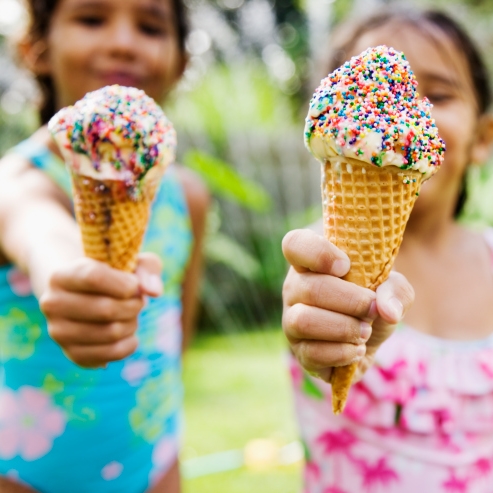 : 4-1-17Norma Robinson Wagner annual PicnicCalling all NFB members to come hang out with the phoenix chapter on April 1, 2017. We will be providing Hotdogs, burgers, chicken, and a magic show for the children, which will be performed by a blind magician (Ryan Fox), so we strongly recommend for you to bring your children out for a day of magic tricks. We also will be doing a fund raiser giving single people opportunity to meet other single people. We will be holding an auction at the picnic for people to be able to bid on someone they wish to cook for, or maybe take to lunch, or dinner. People that volunteer please no that all money raised will go to the phoenix chapter unless someone in another chapter volunteers then 1/3 of the money 1would go to their chapter. So if you would like to volunteer please let the president brad know. Norma Robertson Wagner Annual PicnicMagic showFund raiserGreat foodGood TimesPapa Ks Cafe <papa.ks.kafe@gmail.com>